Внеклассное  мероприятие.Тема:  «Мои зубы. Какие они. Сколько  их. Зачем они.»Цели:     рассказать о смене зубов, дать характеристику и названия их.                Ознакомить детей с тем ,как правильно ухаживать за полостью рта и зубами                Дать практические рекомендации по профилактике кариеса.Содержание урока.1 Сообщение темы. Урок начинается с загадки.Красные двери в пещере моей,
Белые звери сидят у дверей.
И мясо, и хлеб — всю добычу мою
Я с радостью белым зверям отдаю.( это зубы)- Сегодня на уроке мы поговорим о зубах человека, о том какие они, сколько их и зачем они человеку?- Это  зубик- Рубик.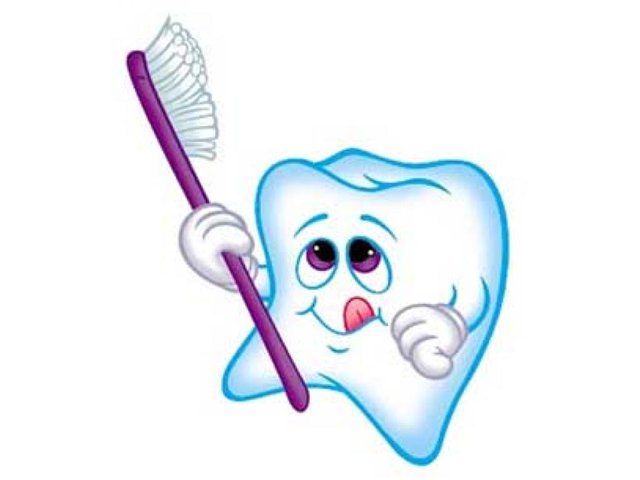 Он будет путешествовать с нами, расскажет нам о своих братьях, о своих помощницах и познакомит нас с секретами доктора Кролика.2. Путешествие начинается. 1  станция – Ротоград . ( ротовая полость).- Что есть у нас во рту?  ( если возможно , раздать детям маленькие зеркальца)Дети рассказывают, что они увидели. Далее идет обобщение ответов и сообщение новых теоретических  знаний.Зубы у человека находятся в ротовой полости в лунках челюстей. У новорожденного зубов нет. Примерно к 6-ому месяцу начинают появляться первые молочные зубы. В возрасте 2-х лет у ребенка обычно присутствуют все 20 молочных зубов. Молочные зубы играют важную роль в развитии постоянных зубов, сохраняя пространство для них и направляя их рост. Они помогают есть, говорить, улыбаться. Когда постоянные зубы готовы к росту, корни молочных зубов растворяются и зубы выпадают. В возрасте 6-7 лет у человека начинается смена зубов, к 12-14 годам у человека прорезаются все постоянные зубы, за исключением зубов- мудрости.- Сколько зубов у человека и какие они?2 станция Братья зубика- Рубика.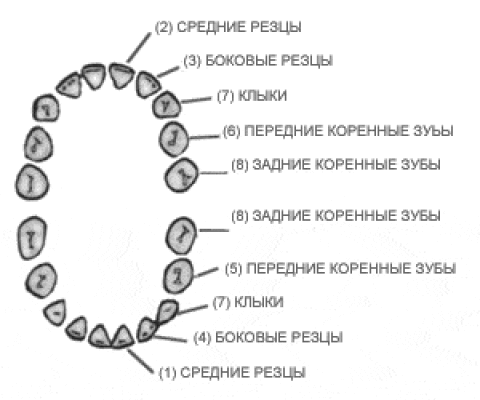 Верхняя и нижняя челюсть имеет по 16 зубов: 4 резца,2 клыка, по 2 малых коренных, по 3 больших коренных зуба. Резцы и клыки служат для откусывания пищи.Зуб- живой орган, внутри которого есть нерв и кровеносные сосуды.3 станция Строение зуба.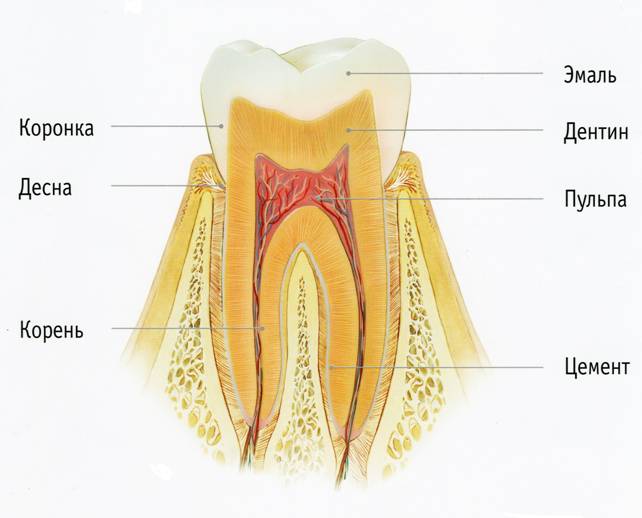 Каждый зуб состоит из  коронки, которая выступает в полость рта и одного или несколько корней. Коронка зуба покрыта эмалью- самой твердой тканью человеческого организма. Под эмалью находится более мягкая ткань- дентин. Внутри зуба расположена пульпа – мягкая ткань, состоящая из нервов и кровеносных сосудов.4 станция      Здоровый человек- здоровые зубы.- Какое значение в жизни  человека имеют зубы?-Как ваши зубы  помогают вам?-Чтобы случилось, если бы у вас совсем не было зубов?Зубы – это очень важная часть нашего организма .Зубами человек откусывает и пережевывает пищу. Если        зубы  больны или отсутствуют, то  пища плохо прожевывается, часть  питательных веществ не усваивается, что нередко приводит к различным заболеваниям желудка и кишечника. При потере зубов нарушается дикция , речь становится невнятной , шепелявой. Зубы надо беречь! Других зубов не вырастет. РУБРИКА - ЭТО ИНТЕРЕСНО!А знаете  - ли вы , что у акул несколько рядов зубов, причем на месте сломанных быстро вырастают новые- и очень острые. А у человека нет!5 станция.  Болезни зубов.Плохо жить мне стало вдруг
Разболелся  сильно зуб.
Нету  мочи никакой.
Надо зуб лечить больной.
Вот уже который день .
С болью я брожу как тень.
Надо к доктору идти
Кто поможет мне дойти?_ Кто  поможет  больному?  (врач стоматолог)2 раза в год нужно посещать зубного врача.- Почему же болеют наши зубы? ( неправильное питание и неправильный уход за зубами )Зубы покрыты эмалью. Эмаль придает зубам красивый блеск. Эмаль – это самая прочная часть тела. Она предохраняет зубы от повреждений и заболеваний.-  От чего же может разрушится эмаль?ОПЫТВзять кусочек стекла , нагреть его , а затем опустить в холодную воду. . Стекло треснет. Эмаль может так же растрескаться от резкой  смены горячей и холодной пищи. Разрушение твердых тканей зуба с образованием полости (дырочки ) является наиболее распространённым заболеванием – кариесом.Существует много причин развития кариеса.;1. Постоянно формируется зубной налет , состоящий из бактерий и остатков пищи. Питаются эти бактерии сахаром и пищей , вырабатывая при этом кислоту, разрушающую зубы.Эта кислота разъедает эмаль. Начинается кариес.2. Слишком большое употребление конфет и питьё сладкой газированной воды.3. К кариесу приводит недостаток  фтора в питьевой воде.4. У детей , которые не чистят зубы – гораздо чаще бывает кариес.6 станция  Друзья зубика- Рубика.
- Что же нужно , что бы зубы были здоровыми?
- Что вызывает кариес? ( зубной налет)
- Как избавиться от этого налета? ( чистить зубы)
 ЗАГАДКИ ЗУБИКА – РУБИКА  о своих верных друзьях.
 Костяная спинка,
Жестяная щетинка,
С мятной пастой дружит,
Нам усердно служит.
(Зубная щетка)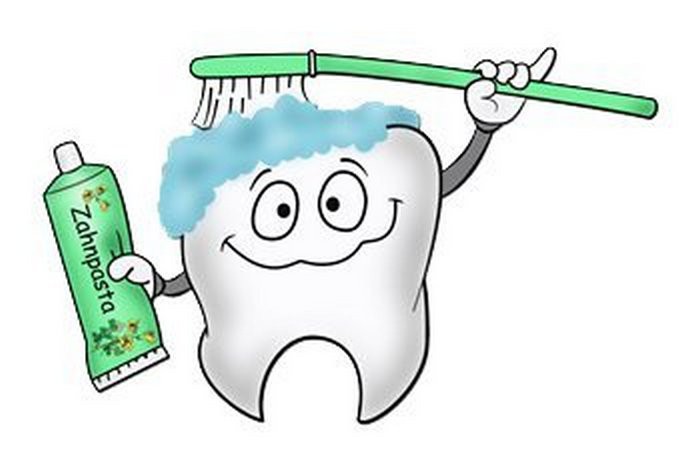         Было это давным-давно. Однажды утром в пещере проснулся человек с неприятным вкусом во рту. Он взял прутик, пожевал его конец и начал чистить зубы. Такой была самая первая зубная щетка. Потом щетки были в виде палочек из мягкого дерева. Зубной пасты раньше не было, и люди чистили зубы золой и углем от костра, а потом полоскали рот водой.Зубная щетка, которой мы сейчас чистим зубы, появилась совсем недавно. Но люди придумывают все новые и новые зубные щетки.А вы знаете, что существует музыкальная зубная щетка? Ее придумали специально для детей. Вы такую щетку видели? У этой щетки мелодия раздается тогда, когда вы зубы чистите правильно, а если зубы чистите не правильно, то музыка не играет. Хитрая зубная щетка! А еще есть электрическая зубная щетка.
А как вы думаете, чем еще можно почистить зубы, кроме зубной щетки? Оказывается, почистить зубы без щетки можно яблоком, только не сладким. Когда мы жуем яблоко, зубы очищаются.Белая река 
В пещеру затекла
Чистит до бела. ( зубная паста ) Как нужно чистить зубы ? ПРАКТИЧЕСКОЕ ЗАНЯТИЕ,   Сама чистка должна длиться не менее 3-х минут;
  Держать щетку следует под углом 45 градусов относительно зубов и десен;
  Дабы не разносить микробы по всей полости рта, процедуру рекомендуется разделить на две части: сначала почистить нижний зубной ряд, а потом верхний;
  Начинать следует с передних зубов, постепенно двигаясь к задним;
  Нижние зубы чистят снизу вверх, а верхние — сверху вниз;
  Жевательная поверхность зубов обрабатывается круговыми движениями;
  После полоскания рта не забудьте почистить язык, где также скапливается достаточно микробов. Помните, что язык обложен налетом, который является таким же рассадником микробов, как и отложения на зубРАЗУЧИВАЕМ  ПЕСЕНКУ , Надо чистит каждый зуб,
Верхний зуб, нижний зуб.
Даже самый дальний зуб,
Очень важный зуб!                   Изнутри, снаружи три,
                   Три снаружи, изнутри,
                   Даже самый дальний зуб,
                   Очень важный зуб. 7 станция  Полезные советы доктора Кролика.1 совет – Почему полезно есть сытые овощи и фрукты? Сценка «Бабушкин гостинчик»Бабушка. Здравствуй, внучек! А я тебе гостинчик при несла. Очень полезный для зубов. Угадай, что здесь?Учитель. Потрогал Илюша бабушкин кулек: в нем что-то круглое, твердое, на маленький апельсин немногопохожее... и нет, не угадал! В кульке оказалась репка. А бабушка сказала...Бабушка. У нас в деревне ребятишки любят хрупать  репку, морковку, капустную кочерыжку. Овощи чистят и укрепляют  зубы. А у сластен, у тех, кто лакомится вафлями, печеньем, булочками, конфетами, зубы-то чаще всего и болят. _ чем полезны  эти  овощи ? ( сырые  твердые овощи и фрукты хорошо очищают зубы от прилипших кусочков пищи и укрепляют десны ) 2 совет  Всегда полноценно питайся. Ешь много зеленых овощей, мясо, курицу, рыбу, яйца и , конечно, пей больше молока. В этих прдуктах много необходимых минеральных веществ и витаминов.3 совет  Полезно есть лук и чеснок . Эти овощи уничтожают гнлостные бактерии в полости рта.4 совет  После приема пищи нужно полоскать рот. 3. Закрепление полученных знаний.Вот наше путешествие подошло к концу. Зубик- Рубик хочет проверить ваши знания. ИГРА « РАССКАЖИ О ВАЖНОСТИ ЗОРОВЬЯ ПОЛОСТИ РТА»,( предварительно заготавливаются карточки со словами : фтор ,кислота, лук, улыбка, конфеты, Молоко, зубы, овощи. …)Ученик выбирает из коробки слово и составляет с ним предложение на тему « Здоровье полости рта».4. Итог. Релаксация.-   Здоровые зубы украшают лицо человека, способствуют правильной и красивой речи-  Улыбнитесь  пошире,    И пусть все видят, что ваши зубы, Согласно словарю эпитетов, -Крупные и ровные,    Острые и частые, Твердые, жемчужные, Белые, клыкастые, Мраморные, крепкие,  - Если зубы вдруг смогли бы говорить, То они б нас тут же начали учить: «Ты нас чисти, чисти, чисти, не спеши, И снаружи и внутри нас почеши».